FEDERATION ALGERIENNE  DE  FOOTBALL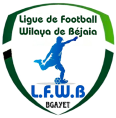 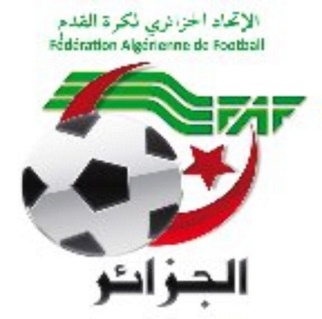 LIGUE DE  FOOTBALL  DE  LA  WILAYA  DE  BEJAIACité DES FRERES BOURENINE  BEJAIATel ( fax) 034 125 465                                                       Mail : liguefootballbejaia@gmail.comCOURRIER : ARRIVEEA - FAF / LNF / LFF/LRFA / LNF-S :LNFF : Nous transmettant le programme des rencontres.Séniors et Jeunes. Remerciements.C- D.J.S :Réunions de préparation rencontres ligue III amateur.PV des réunions de préparation des rencontres ligue III amateur.B- CLUBS :ARBB : Sollicitant changement de programmation « Jeunes ». Regrets. OCA : Rapport A/S de la rencontre OCA/CSSA (Séniors). Noté.SRBT : sollicitant la programmation de la rencontre « Séniors » SRBT/OMC vendredi 23/12/2022. Noté.RCIA : Rapport A/S Arbitre de la rencontre RCIA/JSM (Séniors). Noté.NBT : Demande duplicata de licences. Noté.D –DIVERSLigue d’Athlétisme : Invitation au challenge Cross Country de la Soummam. Remerciements.Mr  DJEBARA Hicham (Arbitre) : mise en disponibilité du 16/12/2022 au 01/01/2023 (raisons familiales). Noté.P/APC Amizour : A/S report des rencontres du 25/12/2022 pour indisponibilité du terrain. Noté.FEDERATION ALGERIENNE DE FOOTBALL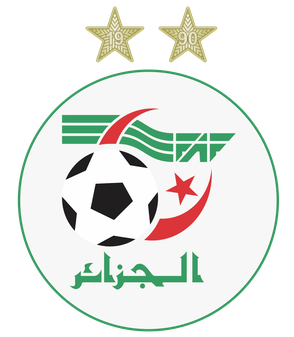 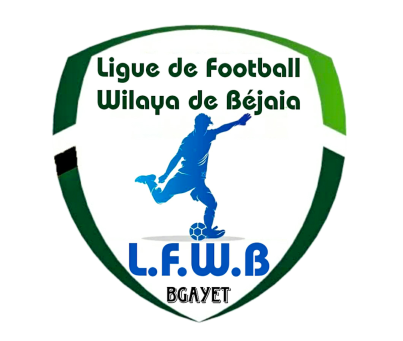 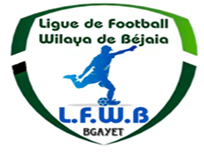 الاتحاد الجزائري لكرة القدمLIGUE DE FOOT BALL DE LA WILAYA DE BEJAIAرابطة كرة القدم لولاية بجايةCOUPE DE WILAYA          Les clubs sont informés qu’une coupe de wilaya sera organisée en catégories U15, U17 et U19 à partir du mois de Janvier 2023.          Les clubs intéressés doivent faire parvenir, au secrétariat de la ligue, leur bulletin d’engagement dument signé en précisant les catégories à engager au plus tard jeudi 29 Décembre 2022. Passé ce délai, aucun engagement ne sera accepté.FEDERATION ALGERIENNE DE FOOTBALLالاتحاد الجزائري لكرة القدمLIGUE DE FOOT BALL DE LA WILAYA DE BEJAIAرابطة كرة القدم لولاية بجايةCOUPE DE WILAYABULLETIN DE PARTICIPATIONNOM DU CLUB :……………………………..NB : mettre une croix dans la ou les catégories à engager.La compétition se déroulera en éliminatoires directes.Les rencontres se joueront sur terrains neutres.Les frais d’organisation seront payés équitablement par les clubs domiciliés, 1000 Dinars par club.Ce présent bulletin devra être renvoyé au plus tard le jeudi 29 Décembre 2022. Passé ce délai, aucun engagement ne sera accepté.                                                      Le Président,                                        (Cachet et signature)EXTRAITS DUREGLEMENT DES CHAMPIONNATS DE FOOTBALL AMATEURArticle 69 : ClassementLe championnat se déroule en deux phases :Aller et Retour. Il est attribué :Trois (03) points pour un match gagné ;Un (01) point pour un match nul ;Zéro (00) point pour un match perdu sur terrain ou par pénalité.1 l Classement des équipes dans un groupe unique :L’équipe qui a obtenu le plus grand nombre de points est déclarée championne.En cas d'égalité de points entre deux équipes ou plus, au terme du classement final, les équipes seront départagées selon l’ordre des critères suivants :Le plus grand nombre de points obtenus par une équipe lors des matchs joués entre les équipes concernées;La meilleure différence de buts obtenue par une équipe lors des matchs joués entre les équipes concernées;La meilleure différence de buts obtenue par une équipe sur l’ensemble des matchs joués par les équipes concernées lors de la phase aller;Le plus grand nombre de buts marqués par une équipe sur l’ensemble des matchs joués par les équipes concernées lors de la phase aller;Le plus grand nombre de buts marqués par une équipe sur l’ensemble des matchs joués l’extérieur par les équipes concernées lors de la phase aller;En cas d’égalité concernant tous les critères ci-dessus, un match d’appui avec prolongation éventuelle et tirs au but est organisé par la ligue sur terrain neutre.FEDERATION ALGERIENNE  DE  FOOTBALLLIGUE DE  FOOTBALL  DE  LA  WILAYA  DE  BEJAIACité DES FRERES BOURENINE  BEJAIATel ( fax) 034 125 465                                                       Mail : liguefootballbejaia@gmail.comMODALITES D’ACCESSION ET DE RETROGRADATIONSAISON SPORTIVE :    2022-2023DIVISION   D’HONNEUR : 14 CLUBSPour rappel, les équipes reléguées administrativement rentrent dans le décompte final des équipes qui rétrograderont de l’honneur vers la division pré-honneur.1er cas :       a) aucun club de Bejaia ne rétrograde de la R2 (14 équipes)Le club classé 1er  de la division d’honneur accède en régionale 2Le club classé 14ème  de la division d’honneur rétrograde  en pré-honneurLes clubs classés 1er  et 2ème  de la division pré-honneur accèdent en honneur.2ème cas : 01 club de Bejaia rétrograde de la R2 (14 + 1 = 15 équipes)      -	Le club classé 1er  de la division d’honneur accède en régionale 2      -	Le club classé 14ème  de la division d’honneur rétrograde  en pré-honneur      -	Le club classé 1er  de la division pré-honneur accède en honneur.3ème cas : a) 02 clubs de Bejaia rétrogradent de la R2 (14 + 2 = 16 équipes)      -	Le club classé 1er  de la division d’honneur accède en régionale 2      -	Les clubs classés 14ème  et 13ème  de la division d’honneur rétrogradent  en pré-honneur      -	Le club classé 1er  de la division pré-honneur accède en honneur.4ème cas : a) 03 clubs de Bejaia rétrogradent de la R2 (14 + 3 = 17 équipes)      -	Le club classé 1er  de la division d’honneur accède en régionale 2      -	Les clubs classés 14ème, 13ème  et 12ème  de la division d’honneur rétrogradent  en pré-honneur      -	Le club classé 1er  de la division pré-honneur accède en honneur.5ème cas : a) 04 clubs de Bejaia rétrogradent de la R2 (14 + 4 = 18 équipes)      -	Le club classé 1er  de la division d’honneur accède en régionale 2      -	Les clubs classés 14ème, 13ème, 12ème et 11ème  de la division d’honneur rétrogradent  en pré-honneur      -	Le club classé 1er  de la division pré-honneur accède en honneur.Article 71 : Modalité d’accession et rétrogradationAu début de chaque saison sportive, chaque ligue publie sur son bulletin officiel et sur son site internet, les modalités d'accession et de rétrogradation telles  qu’établies par la Fédération Algérienne de Football.Un club relégué sportivement ne peut en aucun cas être repêché ou remplacé par un autre club.Un Club relégué administrativement ne peut en aucun cas être inclus parmi le nombre des clubs rétrogradant en division inferieure.Amendé : Décision du Bureau Fédéral : Amendement de l’article 71 alinéa 3 (Clubs relégués administrativement) FAF/SG n°12 du 05.01.2020. Tout Club relégué administrativement de toutes Divisions confondues entre dans le décompte des Clubs relégués sportivement ; Les Clubs des Divisons Honneur et Pré-Honneur relégués administrativement ne peuvent en aucun cas être engagés l’année suivante.                         Le Président,                                                             Le secrétaire général,الاتحاد الجزائري لكرة القدم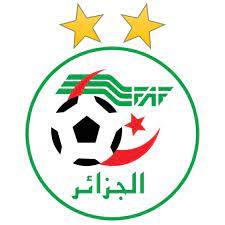 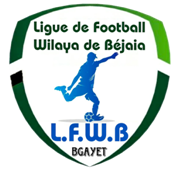 FEDERATION ALGERIENNE DE FOOT BALLرابطة كرة القدم لولاية بجايةLIGUE DE FOOT BALL DE LA WILAYA DE BEJAIA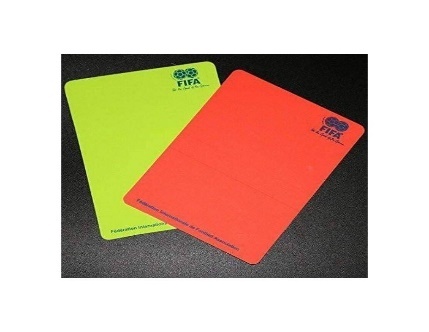 Membres présents :Mr BOUZELMADEN   MOHAMED   PRESIDENT DTWA.Mr YAHI                    OMAR            P/C FORMATION.Mr MESSAOUDI        AISSA            MEMBRE.Mr BOUZERAR         AHMED          MEMBRE.Mr IDIRENE             ZAHIR             MEMBRE.Melle TOUATI          HASSIBA         SECRETAIRE.COURRIERR ARIVEECLUBSRCIA : Rapport A/S Arbitre de la rencontre RCIA/JSM (Séniors).MISE EN DISPONIBILITEMr DJEBARA HICHAM du 16 décembre 2022 au 01 janvier 2023.Melle MEZALI FATMA certificat médical de reprise d’activités.DESIGNATIONDésignation des arbitres pour les 23, 24 et 27 Décembre 2022.              Honneur – Pré-Honneur.Désignation des arbitres pour les vacances scolaires 2022.    Jeunes.Cours de Formation :Thèmes : loi 03 « Joueurs ».Débat Divers                                         DEPARTEMENT DE L’ADMINISTRATION                                                          ET FINANCES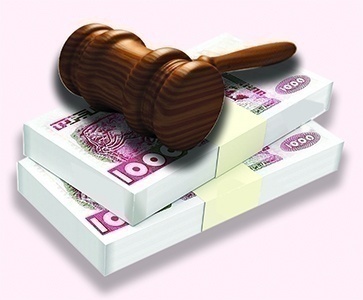 Membres présents : ABDELFETTAH       DAF      IDIRENE                 Membre      DJOUDER               SG      Ordre du jour :  Recouvrement des amendes parues au BO N° 10.Rappel Article 133 : Amendes Les amendes infligées à un club doivent être réglées dans un délai de trente (30) jours à compter de la date de notification. Passé le délai de trente (30) jours et après une dernière mise en demeure pour paiement sous huitaine, la ligue défalquera un (01) point par mois de retard à l’équipe seniors du club fautif. NOTE    AUX   CLUBSConformément aux dispositions de l’article 133 des RG relatif aux amendes, les Clubs concernés sont tenus de s’acquitter des montants indiqués ci-dessous au plus tard le mercredi 18 Janvier 2023 à 16 heure, soit en espèces soit par versement bancaire au compte B. E. A  N° : 00200040400425009397.      Après versement, il y a lieu d’adresser à la Ligue la copie du bordereau de      Versement bancaire.ETAT RECAPITULATIF DES AMENDESFEDERATION ALGERIENNE DE FOOTBALLالاتحاد الجزائري لكرة القدمLIGUE DE FOOT BALL DE LA WILAYA DE BEJAIAرابطة كرة القدم لولاية بجايةCOMMISSION JURIDICTIONNELLE DE DISCIPLINEMembres présents :Melle   FRISSOU        NADIA              JuristeMr      MEZIANE       KARIM             SecrétaireMr      IDIR                 LAID                 MembreMr.     DJOUDER       A/MADJID      S/GENERALOrdre du jour :   Traitements des Affaires Disciplinaires.DIVISION «  HONNEUR »             Affaire n°95 : Rencontre * JSBA -USBM* Du 17.12.2022Affaire n°96 : Rencontre * OMC –ASOG  * Du 16.12.2022Affaire n°97 : Rencontre * USS  - CRBA * Du 16.12.2022 Affaire n°98 : Rencontre * RCIA – JSM * Du 17.12.2022Affaire n°99: Rencontre *NCB  –CRBAR  * Du 17.12.2022Affaire n°100 : Rencontre * ARBB –JSIO* Du 16.12.2022Division «  PRE-HONNEUR »Affaire n°101 : Rencontre * NBT –CSATT* Du 17.12.2022Affaire n°102 : Rencontre * IRBBH–CRM* Du 16.12.2022Affaire n°103 : Rencontre * CSB –JST * Du 16.12.2022Affaire n°104 : Rencontre * CSPC –JSB * Du 17.12.2022Affaire n°105 : Rencontre * OCA  – CSSA * Du 16.12.2022Affaire n°106 : Rencontre * WRBO –AST * Du 16.12.2022DIVISION « jeunes»          U19Affaire n°107 : Rencontre * USS CRBA  * Du 17.12.2022 Affaire n°108 : Rencontre * ESTW  –JSIO* Du 17.12.2022 Affaire n°109 : Rencontre * CSB –RCIA * Du 16.12.2022 Affaire n°110 : Rencontre * JSAA   –JSB  * Du 16.12.2022 DIVISION « jeunes»U17Affaire n°111 : Rencontre * ASOG   –JSTISSA * Du 17.12.2022 U17Affaire n°112 : Rencontre * JSAA  –JSB * Du 10.12.2022 U17                   ETAT RECAPITULATIF DES AFFAIRES   DISCIPLINAIRES TRAITEESJournées du 16.12.2022 ET 17.12.2022FEDERATION ALGERIENNE DE FOOTBALLالاتحاد الجزائري لكرة القدمLIGUE DE FOOT BALL DE LA WILAYA DE BEJAIAرابطة كرة القدم لولاية بجايةMembres présents :Mr     AOUCHICHE        EL DJOUDI             PrésidentMr     FERRAH               MUSTAPHA           MembreMr     TABET                  YAHIA                     MembreMr.    CHELLAH             BELKACEM             MembreObjet : étude des affaires litigieusesAffaire N° 16 : Rencontre   ESTW – JSIO (U15)  du 17/12/2022Après lecture de la feuille de match Attendu que la rencontre du championnat « U15 » ESTW / JSIO était régulièrement programmée au stade de MELBOU ;Attendu qu’à l’heure prévue de la rencontre, les équipes des deux clubs étaient présentes sur le terrain.Attendu que l’équipe du JSIO  s’est présentée avec un effectif amoindri (-11 joueurs).Vu l’article 23 relatif à la licence et l’article 64 des RG relatif au rôle de l’arbitre dans la participation des joueurs ;Attendu qu’en application de l’Article 67 du Règlement des Championnats de Football des catégories des Jeunes et après attente du délai règlementaire d’un quart d’heure (1/4), l’Arbitre Principal constatant effectivement l’insuffisance du nombre de joueurs du club : JS I. Ouazzoug, annula la rencontre.Par ces motifs, la commission décide : Des sanctions suivantes :Match perdu par pénalité à l’équipe U15 du club JSIO au profit de celle du club ESTW sur le score de 03 buts à 00.Défalcation d’un (01) point à l’équipe U15 du club JSIOAmende de 5000,00 DA (Cinq Mille Dinars) au club JSIOArt : 49 R.G  FAF JeunesAffaire N° 17 : Match AEFS - BC (U15) du 18-12-2022   Après lecture de la feuille de matchAttendu que la rencontre était régulièrement programmée au stade de S.E.TENINE ;Attendu qu’à l’heure prévue de la rencontre, l’équipe U15 du club : AEFS était présente sur le terrain.Attendu que de la lecture de la feuille de match, il ressort que le non déroulement de la rencontre est motivé par l’absence de l’Equipe « Jeunes : U 15 » du club : BC; Attendu que pour la phase de validation administrative, médicale et de qualification des joueurs par la Ligue, le CSA : BC n’a pas procéder au dépôt des dossiers de licences dans la plateforme fafconnect ;Attendu que le : CSA Bougie City avait toute la latitude pour introduire les dossiers de demande de licence avant l’entame du championnat « Jeunes» saison sportive 2022/2023. Attendu qu’en application de l’Article 67 du Règlement des Championnats de Football des catégories des Jeunes et après attente du délai règlementaire d’un quart d’heure (1/4), l’Arbitre Principal constatant effectivement l’absence de l’Equipe: CSA BC, annula la rencontre.Par ces motifs, la Commission décide des sanctions suivantes:Match perdu par pénalité à l’équipe U15 du club BC au profit de celle du club AEFS  qui marque trois (3) points et un score de Trois (03) buts à Zéro (00).Affaire N° 18 : Match GCB - CRB (U15) du 18-12-2022        -  Après lecture de la feuille de matchAttendu que la rencontre était régulièrement programmée au stade de Bejaia - BENALLOUACHE Annexe ;Attendu qu’à l’heure prévue de la rencontre, les équipes des deux clubs étaient présentes sur le terrain.Attendu que l’équipe du JSIO  s’est présentée avec un effectif amoindri (-11 joueurs).Attendu que pour la phase de validation administrative, médicale et de qualification des joueurs par la Ligue, le CSA : GCB n’a pas procéder au dépôt des dossiers de licences dans la plateforme fafconnect ;Attendu que le : CSA GC Bejaoui avait toute la latitude pour introduire les dossiers de demande de licence avant l’entame du championnat « Jeunes» saison sportive 2022/2023.Vu l’article 23 relatif à la licence et l’article 64 des RG relatif au rôle de l’arbitre dans la participation des joueurs ;Attendu qu’en application de l’article 67 des RG, l’arbitre a annulé la rencontre pour insuffisance du nombre de joueurs.Par ces motifs, la Commission décide des sanctions suivantes:Match perdu par pénalité à l’équipe U15 du club GCB au profit de celle du club CRB  qui marque trois (3) points et un score de Trois (03) buts à Zéro (00).FEDERATION ALGERIENNE DE FOOTBALLالاتحاد الجزائري لكرة القدمLIGUE DE FOOT BALL DE LA WILAYA DE BEJAIAرابطة كرة القدم لولاية بجايةHONNEURPROGRAMMATION  09° JOURNEEVENDREDI 23 DECEMBRE 2022SAMEDI 24 DECEMBRE 2022**********************************PRE-HONNEURPROGRAMMATION  08° JOURNEEVENDREDI 23 DECEMBRE 2022PROGRAMMATION  09° JOURNEEMARDI 27 DECEMBRE 2022**********************************DIRECTION DES COMPETITIONSPROGRAMMATION SPECIALE VACANCES SCOLAIRESJEUNES GROUPE « 1 »PROGRAMMATION 04° JOURNEEVENDREDI 23 DECEMBRE 2022SAMEDI 24 DECEMBRE 2022==============================================PROGRAMMATION 05° JOURNEEMERCREDI 28  DECEMBRE 2022==============================================PROGRAMMATION 06° JOURNEESAMEDI 31  DECEMBRE 2022DIMANCHE 01  JANVIER 2023LUNDI 02  JANVIER 2023==============================================PROGRAMMATION 07° JOURNEEVENDREDI 06  JANVIER 2023SAMEDI 07  JANVIER 2023**********************************SOUS TOUTES RESERVES DE CHANGEMENT.DIRECTION DES COMPETITIONSPROGRAMMATION SPECIALE VACANCES SCOLAIRESJEUNES GROUPE « 2 »PROGRAMMATION 05° JOURNEESAMEDI 24 DECEMBRE 2022DIMANCHE 25 DECEMBRE 2022LUNDI 26 DECEMBRE 2022==============================================PROGRAMMATION 06° JOURNEEMERCREDI 28 DECEMBRE 2022JEUDI 29 DECEMBRE 2022==============================================PROGRAMMATION 07° JOURNEEDIMANCHE 01 JANVIER 2023LUNDI 02 JANVIER 2023==============================================PROGRAMMATION 08° JOURNEEJEUDI 05 JANVIER 2023SAMEDI 07 JANVIER 2023**********************************SOUS TOUTES RESERVES DE CHANGEMENT.DIRECTION DES COMPETITIONSPROGRAMMATION SPECIALE VACANCES SCOLAIRESJEUNES GROUPE « 3 »PROGRAMMATION 05° JOURNEEVENDREDI 23 DECEMBRE 2022SAMEDI 24 DECEMBRE 2022==============================================PROGRAMMATION 06° JOURNEEMERCREDI 28 DECEMBRE 2022JEUDI 29 DECEMBRE 2022==============================================PROGRAMMATION 07° JOURNEEDIMANCHE 01 JANVIER 2023LUNDI 02 JANVIER 2023==============================================PROGRAMMATION 08° JOURNEEJEUDI 05 JANVIER 2023**********************************SOUS TOUTES RESERVES DE CHANGEMENT.DIRECTION DES COMPETITIONSPROGRAMMATION SPECIALE VACANCES SCOLAIRESJEUNES GROUPE « 4 »PROGRAMMATION 04° JOURNEEVENDREDI 23 DECEMBRE 2022SAMEDI 24 DECEMBRE 2022DIMANCHE 25 DECEMBRE 2022==============================================PROGRAMMATION 05° JOURNEEMERCREDI 28 DECEMBRE 2022JEUDI 29 DECEMBRE 2022==============================================PROGRAMMATION 06° JOURNEELUNDI 02 JANVIER 2023==============================================PROGRAMMATION 07° JOURNEEJEUDI 05 JANVIER 2023VENDREDI 06 JANVIER 2023SAMEDI 07 JANVIER 2023**********************************SOUS TOUTES RESERVES DE CHANGEMENT.DIRECTION DES COMPETITIONSPROGRAMMATION SPECIALE VACANCES SCOLAIRESJEUNES GROUPE « A »PROGRAMMATION 02° JOURNEEDIMANCHE 25 DECEMBRE 2022LUNDI 26 DECEMBRE 2022==============================================PROGRAMMATION 03° JOURNEEVENDREDI 30 DECEMBRE 2022==============================================PROGRAMMATION 04° JOURNEEMARDI 03 JANVIER 2023MERCREDI 04 JANVIER 2023==============================================PROGRAMMATION 05° JOURNEESAMEDI 07 JANVIER 2023**********************************SOUS TOUTES RESERVES DE CHANGEMENT.DIRECTION DES COMPETITIONSPROGRAMMATION SPECIALE VACANCES SCOLAIRESJEUNES GROUPE « B »PROGRAMMATION 01° JOURNEEVENDREDI 23 DECEMBRE 2022SAMEDI 24 DECEMBRE 2022==============================================PROGRAMMATION 02° JOURNEEMERCREDI 28 DECEMBRE 2022JEUDI 29 DECEMBRE 2022VENDREDI 30 DECEMBRE 2022==============================================PROGRAMMATION 03° JOURNEEMARDI 03 JANVIER 2023MERCREDI 04 JANVIER 2023==============================================PROGRAMMATION 04° JOURNEESAMEDI 07 JANVIER 2023**********************************SOUS TOUTES RESERVES DE CHANGEMENT.DIRECTION DES COMPETITIONSPROGRAMMATION SPECIALE VACANCES SCOLAIRESJEUNES GROUPE « C »PROGRAMMATION 01° JOURNEEVENDREDI 23 DECEMBRE 2022==============================================PROGRAMMATION 02° JOURNEEMARDI 27 DECEMBRE 2022==============================================PROGRAMMATION 03° JOURNEESAMEDI 31 DECEMBRE 2022==============================================PROGRAMMATION 04° JOURNEEMERCREDI 04 JANVIER 2023**********************************SOUS TOUTES RESERVES DE CHANGEMENT.DIVISION HONNEURCLASSEMENT 08° JOURNEESOUS TOUTES RESERVESDIVISION PRE-HONNEURCLASSEMENT 07° JOURNEESOUS TOUTES RESERVESCOMMISSIONS TRAVAUX 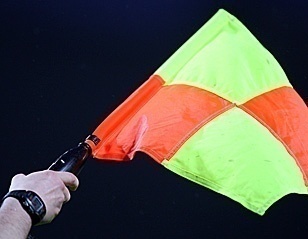 Causeries hebdomadaires.Désignation des arbitres pour les rencontres séniors du vendredi 23 et samedi 24 Décembre 2022 (Honneur).Désignation des arbitres pour les rencontres séniors du vendredi 23 et mardi 27 Décembre 2022 (Pré-honneur).Désignation des arbitres pour les rencontres jeunes (vacances scolaires) du vendredi 23 au jeudi 29 Décembre 2022.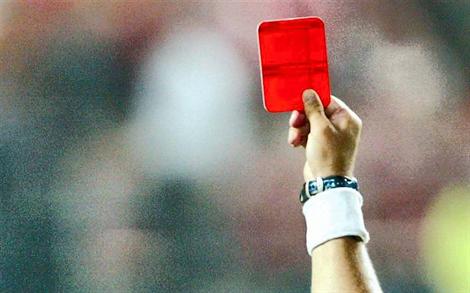 Etude de 18 affaires disciplinaires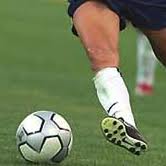 Homologation des résultats de la 08° journée « Honneur » séniors.Classement « Honneur» séniors.Homologation des résultats de la 07° journée « Pré-Honneur » séniors.Classement « Pré-Honneur» séniors.Programmation de la 09° journée Honneur.Programmation de la 08° et 09° journée Pré-Honneur. Programmation catégorie jeunes :(U15-U17-U19)05° et 06°  journée Groupe  2 et 3 04° et 05°  journée Groupe  1 et 4 02° et 03°  journée Groupe  A01° et 02°  journée Groupe  B et CPréparation du stage de formation 1er degré qui débutera le 02 Janvier 2023.U15U17U19N°CLUBDIVISIONAMENDE CJDAMENDE  DOC1JS I. OUAZZOUGHONNEUR3 000,005 000,002ES TIZI WERPRE-HONNEUR1 500,003OC AKFADOUPRE-HONNEUR6 000,00N°CLUBDIVISIONAMENDE CJDPVDELAI DE PAYEMENT 1CRB AOKASHONNEUR5 500,00N° 0728 Décembre 20222JSB AMIZOURHONNEUR7 500,00N° 0728 Décembre 20223US BENI MANSOURHONNEUR5 000,00N° 0728 Décembre 20224AS TAASSASTPRE-HONNEUR5 000,00N° 0728 Décembre 20225IRB BOUHAMZAPRE-HONNEUR5 000,00N° 0728 Décembre 20226WRB OUZELLAGUENPRE-HONNEUR1 000,00N° 0728 Décembre 20227CSA TIZI TIFRAPRE-HONNEUR1 000,00N° 0728 Décembre 20228OC AKFADOUPRE-HONNEUR1 000,00N° 0728 Décembre 20221AS OUED GHIRHONNEUR1 000,00N° 0804 Janvier 20232NC BEJAIAHONNEUR1 000,00N° 0804 Janvier 20233JS I. OUAZZOUGHONNEUR1 000,00N° 0804 Janvier 20234JS BEJAIAPRE-HONNEUR7 000,00N° 0804 Janvier 20235CS BOUDJELLILPRE-HONNEUR1 500,00N° 0804 Janvier 20236JS TISSAPRE-HONNEUR5 000,00N° 0804 Janvier 20237CSA TIZI TIFRAPRE-HONNEUR2 500,00N° 0804 Janvier 20238AS TAASSASTPRE-HONNEUR5 000,00N° 0804 Janvier 20231ARB BARBACHAHONNEUR1 000,00N° 0911 Janvier 20232CRB AIT R’ZINEHONNEUR10 000,00N° 0911 Janvier 20233US SOUMMAMHONNEUR1 000,00N° 0911 Janvier 20234JS I. OUAZZOUGHONNEUR6 000,00N° 0911 Janvier 20235CS P. CIVILEPRE-HONNEUR5 000,00N° 0911 Janvier 20236IRB BOUHAMZAPRE-HONNEUR5 000,00N° 0911 Janvier 20237ES TIZI WERPRE-HONNEUR6 000,00N° 0911 Janvier 20238OS TAZMALTPRE-HONNEUR1 000,00N° 0911 Janvier 20231JS I. OUAZZOUGHONNEUR8 000,00N° 0918 Janvier 20232ES TIZI WERPRE-HONNEUR1 500,00N° 0918 Janvier 20233OC AKFADOUPRE-HONNEUR6 000,00N° 0918 Janvier 2023Type  ClubNom et prénomLicenceSanctionMotif SanctionAmendeArticleJoueur JSBALAMAMRA DJEBAR22W06J0148AvertissementJD--joueurJSBABELKANOUNI Ab/ALLAH22W06J0150Avertissement   JD--joueurJSBABOUNECER MASSINISSA22W06J0208AvertissementJD--Joueur JSBAOUATMANI OMAR22W06J0211AvertissementJD--joueurUSBMBELAKSAR   SAADI22W06J0194AvertissementCAS--Type  ClubNom et prénomLicenceSanctionMotif SanctionAmendeArticleJoueur OMCMAZOUZ RABAH22W06J0453AvertissementCAS--joueurASOGBENAHMED BOUBEKEUR22W06J0574AvertissementJD--joueurASOGAISSAOUI HAMID22W06J0570AvertissementJD--Type  ClubNom et prénomLicenceSanctionMotif SanctionAmendeArticleJoueurUSSSOUICI  SOUHIL22W06J0477AvertissementJD--joueurCRBAYAHIAOUI YANIS22W06J0522AvertissementJD--joueurCRBAYAHIAOUI YANIS22W06J0475AvertissementCAS--Type  ClubNom et prénomLicenceSanctionMotif SanctionAmendeArticleJoueur RCIATEMZI   M/AKLI22W06J0118AvertissementJD--JoueurJSMYAKOUBI JUGURTHA22W06J0412AvertissementCAS--Type  ClubNom et prénomLicenceSanctionMotif SanctionAmendeArticleJoueur NCBHAMDAOUI   LYES22W06J0363AvertissementCAS--Type  ClubNom et prénomLicenceSanctionMotif SanctionAmendeArticlejoueurARBBZIANI MESSAOUD22W06J0543AvertissementCAS--joueurJSIOCHELHIOUN OUSSAMA22W06J0405Expulsion(02) matchs  fermes de suspension pour insultes envers adversaire 1.500DA111Type  ClubNom et prénomLicenceSanctionMotif SanctionAmendeArticleJoueur NBTZEMOURI YOUBA22W06J0724AvertissementCAS--JoueurNBTBOUANANI FOUAD22W06J0671AvertissementCAS--JoueurNBTBENHADI LAMINE22W06J0696AvertissementCAS--JoueurCSATTMOUSSOUNI YOUBA22W06J0787AvertissementCAS--Type  ClubNom et prénomLicenceSanctionMotif SanctionAmendeArticleJoueur IRBBHMEKIDECHE BILAL22W06J0597AvertissementAJ--JoueurIRBBHMEBARKI  HALIM22W06J628AvertissementAJ--JoueurCRMBERKOUKI CHABANE22W06J586AvertissementJD--JoueurCRMALLOUCHE LAID22W06J465AvertissementAJ--Type  ClubNom et prénomLicenceSanctionSanctionMotif SanctionAmendeArticlejoueurCSBMIMOUNE TOUFIK22W06J0356AvertissementJDJD-joueurJSTBELHADI  M/AKLI22W06J0184AvertissementCASCAS--Type  ClubNom et prénomLicenceSanctionMotif SanctionAmendeArticleJoueurJSBYAHIAOUI BADREDDINE22W06J0648AvertissementCAS--JoueurJSBTABLI SALIM22W06J0665AvertissementCAS--JoueurCSPCRAMDANI YANIS22W06J0857AvertissementCAS-JoueurCSPCKHATRI BOUZID22W06J0925AvertissementAJ-Type  ClubNom et prénomLicenceSanctionMotif SanctionAmendeArticlejoueurCSSAMERMOURI M/LAID22W06J0380AvertissementJD--joueurCSSABEHNOUS ZAHIR22W06J0705AvertissementJD--joueurOCAHOUMA  RAFIK22W06J0775AvertissementCAS--joueurOCAHAMOUMRAOUI AMIROUCHE22W06J0777Avertissement(01) match de suspension ferme pour CD1.000 DA101Après lecture de la feuille de match.vu le rapport du club OC Akfadou.Vu le rapport  de l’arbitre de la rencontre confirmant les insultes proférées à son encontre par le joueur  Mr ARRAD Rabah (OCA) L N° 22W06J0761.Par ces motifs la commission décideMr : ARRAD    Rabah    (OCA) L N° 22W06J0761  - (04) matchs  fermes de suspension pour insultes envers officiels.Amende de 5 000 DA au club OCA (ART 112 RG AMATEUR.)Après lecture de la feuille de match.vu le rapport du club OC Akfadou.Vu le rapport  de l’arbitre de la rencontre confirmant les insultes proférées à son encontre par le joueur  Mr ARRAD Rabah (OCA) L N° 22W06J0761.Par ces motifs la commission décideMr : ARRAD    Rabah    (OCA) L N° 22W06J0761  - (04) matchs  fermes de suspension pour insultes envers officiels.Amende de 5 000 DA au club OCA (ART 112 RG AMATEUR.)Après lecture de la feuille de match.vu le rapport du club OC Akfadou.Vu le rapport  de l’arbitre de la rencontre confirmant les insultes proférées à son encontre par le joueur  Mr ARRAD Rabah (OCA) L N° 22W06J0761.Par ces motifs la commission décideMr : ARRAD    Rabah    (OCA) L N° 22W06J0761  - (04) matchs  fermes de suspension pour insultes envers officiels.Amende de 5 000 DA au club OCA (ART 112 RG AMATEUR.)Après lecture de la feuille de match.vu le rapport du club OC Akfadou.Vu le rapport  de l’arbitre de la rencontre confirmant les insultes proférées à son encontre par le joueur  Mr ARRAD Rabah (OCA) L N° 22W06J0761.Par ces motifs la commission décideMr : ARRAD    Rabah    (OCA) L N° 22W06J0761  - (04) matchs  fermes de suspension pour insultes envers officiels.Amende de 5 000 DA au club OCA (ART 112 RG AMATEUR.)Après lecture de la feuille de match.vu le rapport du club OC Akfadou.Vu le rapport  de l’arbitre de la rencontre confirmant les insultes proférées à son encontre par le joueur  Mr ARRAD Rabah (OCA) L N° 22W06J0761.Par ces motifs la commission décideMr : ARRAD    Rabah    (OCA) L N° 22W06J0761  - (04) matchs  fermes de suspension pour insultes envers officiels.Amende de 5 000 DA au club OCA (ART 112 RG AMATEUR.)Après lecture de la feuille de match.vu le rapport du club OC Akfadou.Vu le rapport  de l’arbitre de la rencontre confirmant les insultes proférées à son encontre par le joueur  Mr ARRAD Rabah (OCA) L N° 22W06J0761.Par ces motifs la commission décideMr : ARRAD    Rabah    (OCA) L N° 22W06J0761  - (04) matchs  fermes de suspension pour insultes envers officiels.Amende de 5 000 DA au club OCA (ART 112 RG AMATEUR.)Après lecture de la feuille de match.vu le rapport du club OC Akfadou.Vu le rapport  de l’arbitre de la rencontre confirmant les insultes proférées à son encontre par le joueur  Mr ARRAD Rabah (OCA) L N° 22W06J0761.Par ces motifs la commission décideMr : ARRAD    Rabah    (OCA) L N° 22W06J0761  - (04) matchs  fermes de suspension pour insultes envers officiels.Amende de 5 000 DA au club OCA (ART 112 RG AMATEUR.)Après lecture de la feuille de match.vu le rapport du club OC Akfadou.Vu le rapport  de l’arbitre de la rencontre confirmant les insultes proférées à son encontre par le joueur  Mr ARRAD Rabah (OCA) L N° 22W06J0761.Par ces motifs la commission décideMr : ARRAD    Rabah    (OCA) L N° 22W06J0761  - (04) matchs  fermes de suspension pour insultes envers officiels.Amende de 5 000 DA au club OCA (ART 112 RG AMATEUR.)Type  ClubNom et prénomLicenceSanctionSanctionMotif SanctionAmendeArticlejoueurWRBONEDJMA SALIM22W06J0107AvertissementCASCAS-Type  ClubNom et prénomLicenceSanctionMotif SanctionMotif SanctionMotif SanctionAmendeArticleJoueur USSMERABET  A/HALIM22W06J2485AvertissementAvertissementAvertissementJD--joueurCRBARAGHDI     ADEL22W06J1036AvertissementAvertissementCASCAS--joueurCRBAISSAD MASSINISSA22W06J1332AvertissementAvertissement JD JD--joueurCRBATAIRI AIMAD22W06J1665AvertissementAvertissement CAS CAS--Type  ClubNom et prénomLicenceSanctionSanction  Motif Sanction  Motif SanctionAmendeArticleJoueur JSIOAZZOUGUEN M/SALAH22W06J2789AvertissementAvertissementAvertissementJD--Joueur JSIOBENAHMED ZINEDDINE22W06J2803AvertissementAvertissementAvertissementCAS--JoueurJSIOMEDJAHED M/CHERIF22W06J2794Expulsion(02) matchs  fermes de suspension pour voies de fait envers adversaire(02) matchs  fermes de suspension pour voies de fait envers adversaire(02) matchs  fermes de suspension pour voies de fait envers adversaire1.500 DA98/RG DES JEUNESJoueur ESTWBOULAHRAOUAT FAIZ22W06J2637Expulsion(02) matchs  fermes de suspension pour voies de fait envers adversaire(02) matchs  fermes de suspension pour voies de fait envers adversaire(02) matchs  fermes de suspension pour voies de fait envers adversaire1.500 DA98/RG DES JEUNESJoueur ESTWMAGHTI AYOUB22W06J2605Expulsion(01) match de suspension ferme pour cumul(01) match de suspension ferme pour cumul(01) match de suspension ferme pour cumul-90/RG DES JEUNESJoueur ESTWBOUTEKRABET WASSIM22W06J2237AvertissementAvertissementAvertissementCAS--Joueur ESTWKERRAMI FARES22W06J2633AvertissementAvertissementAvertissementJD--Type  ClubNom et prénomLicenceSanctionMotif SanctionAmendeArticleJoueur CSBAOUDJIT WALID22W06J2407Expulsion(01) match de suspension ferme pour cumul-90/RG DES JEUNESJoueur CSBKABACHE ZINEDDINE22W06J2451AvertissementCAS--Joueur RCIABENTRANTI YOUVA22W06J1930AvertissementCAS--Joueur RCIAHAMITI MOULOUD22W06J1934AvertissementCAS--Type  ClubNom et prénomLicenceSanctionMotif SanctionMotif SanctionAmendeArticleJoueur JSAAOUERET A/SLAM22W06J0745AvertissementAvertissementCAS--joueurJSBMOHAND CHERIF LAMINE22W06J2041AvertissementAvertissementCAS--Type  ClubNom et prénomLicenceSanctionMotif SanctionAmendeArticleJoueur JSTBENHAMA ILES22W06J0226AvertissementCAS--joueurJSTBOUABBAS MASSY22W06J0644AvertissementCAS--joueurASOGMENSER ANIS22W06J2234AvertissementJD--joueurASOGREZAK MHENI22W06J2244AvertissementCAS--²Type  ClubNom et prénomLicenceSanctionSanctionMotif SanctionAmendeArticleJoueur JSSABOUCHAKAL TOUFIK22W06J0660AvertissementJDJD--Désignation des sanctionsSeniorsSeniors JeunesTotalDésignation des sanctionsHon.P-Hon. JeunesTotalNombre d’affaires060606118Avertissements16181852Contestations décisions-01-Expulsions joueurs01010406Expulsions dirigeants----Conduite incorrect----Jets de projectiles----StadesRencontresRencontresHorairesTAZMALTSRB TazmaltO M’Cisna14 H 30StadesRencontresRencontresHorairesSEDDOUKRC Seddouk NC Bejaia 14 H 00MELBOUJS Melbou JSB Amizour 15 H 00BENI MANSOURUS Beni Mansour AS Oued Ghir15 H 00AOKASCRB AokasRC Ighil Ali 15 H 00BEJAIA BENAL.JS I. OuazzougUS Soummam15 H 00AIT R’ZINECRB Ait R’ZineARB Barbacha14 H 00StadesRencontresRencontresHorairesAKFADOUCSA Tizi TifraCS Boudjellil14 H 30BENAL. PRINCIPALJS BejaiaWRB Ouzellageun14 H 30BEJAIA NACERIAAS TaassastIRB Bouhamza14 H 30OUZELLAGUENCSS AouzellageunCS P. Civile14 H 30MELBOUES Tizi WerNB Taskriout14 H 30OUED GHIRCR MellalaOS Tazmalt14 H 30SEMAOUNJS TissaOC Akfadou14 H 30StadesRencontresRencontresHorairesBOUDJELLILCS BoudjellilNB Taskriout14 H 00BENAL. PRINCIPALCS P. CivileJS Tissa 14 H 00BOUHAMZAIRB BouhamzaJS Bejaia14 H 00OUZELLAGUENWRB OuzellageunCSS Aouzellageun14 H 00OUED GHIRCR MellalaES Tizi Wer14 H 00TAZMALTOS Tazmalt AS Taassast14 H 00AKFADOUOC AkfadouCSA Tizi Tifra14 H 00Stades		Rencontres		RencontresU15U17U19BEJAIA NACERIANC BejaiaUS Soummam09 H 0010 H 4512 H 30BENAL. ANNEXEJS I. OuazzougA. Ait Smail09 H 3011 H 0012 H 30Stades		Rencontres		RencontresU15U17U19AOKASCRB Aokas ES Tizi Wer 09 H 3011 H 0012 H 30MELBOU JS Melbou NB Taskriout09 H 3011 H 0012 H 30Stades		Rencontres		RencontresU15U17U19TASKRIOUTNB TaskrioutJS I. Ouazzoug 10 H 0011 H 3013 H 30AIT SMAILA. Ait SmailES Tizi Wer10 H 0011 H 3013 H 30BENAL. ANNEXEUS SoummamJS Melbou09 H 0010 H 3012 H 00BEJAIA NACERIANC Bejaia CRB Aokas 09 H 3011 H 1513 H 00Stades		Rencontres		RencontresU15U17U19BENAL. ANNEXEJS I. Ouazzoug US Soummam09 H 3011 H 0012 H 30Stades		Rencontres		RencontresU15U17U19AIT SMAILA. Ait SmailCRB Aokas10 H 0011 H 3013 H 30MELBOU ES Tizi Wer NB Taskriout10 H 0011 H 3013 H 30Stades		Rencontres		RencontresU15U17U19MELBOUJS Melbou NC Bejaia 10 H 0011 H 3013 H 30Stades		Rencontres		RencontresU15U17U19BENAL. ANNEXEUS Soummam ES Tizi Wer09 H 3011 H 0012 H 30BEJAIA NACERIA NC BejaiaJS I. Ouazzoug09 H 0010 H 4512 H 30Stades		Rencontres		RencontresU15U17U19AOKASCRB AokasJS Melbou10 H 0011 H 3013 H 30TASKRIOUTNB Taskriout A. Ait Smail10 H 0011 H 3013 H 30Stades		Rencontres		RencontresU15U17U19BENAL. PRINCIPALAS Taassast CR Mellala 09 H 3011 H 0012 H 30BARBACHAARB Barbacha CS P. Civile 10 H 0011 H 3013 H 30Stades		Rencontres		RencontresU15U17U19BENAL. ANNEXEJS BejaiaJS Tissa 09 H 3011 H 0012 H 30Stades		Rencontres		RencontresU15U17U19AMIZOURJSB AmizourJSA Amizour10 H 3012 H 0014 H 00EXEMPTAS Oued GhirAS Oued GhirAS Oued GhirAS Oued GhirAS Oued GhirStades		Rencontres		RencontresU15U17U19OUED GHIRCR Mellala AS Oued Ghir10 H 3012 H 0014 H 00Stades		Rencontres		RencontresU15U17U19SEMAOUNJS Tissa JSB Amizour10 H 0011 H 3013 H 30AMIZOURJSA Amizour ARB Barbacha10 H 0011 H 3013 H 30BENAL. ANNEXECS P. Civile AS Taassast09 H 0010 H 3012 H 00EXEMPTJS BejaiaJS BejaiaJS BejaiaJS BejaiaJS BejaiaStades		Rencontres		RencontresU15U17U19BENAL. ANNEXECS P. Civile CR Mellala09 H 3011 H 0012 H 30OUED GHIRAS Oued Ghir JS Bejaia10 H 3012 H 0014 H 00Stades		Rencontres		RencontresU15U17U19BEJAIA NACERIAAS Taassast JSA Amizour 09 H 3011 H 1513 H 00BARBACHAARB Barbacha JS Tissa10 H 0011 H 3013 H 30EXEMPTJSB AmizourJSB AmizourJSB AmizourJSB AmizourJSB AmizourStades		Rencontres		RencontresU15U17U19BENAL. ANNEXEJS Bejaia CR Mellala 09 H 0010 H 3012 H 00OUED GHIRAS Oued GhirJSB Amizour10 H 3012 H 0014 H 00AMIZOURJSA AmizourCS P. Civile10 H 0011 H 3013 H 30Stades		Rencontres		RencontresU15U17U19SEMAOUNJS TissaAS Taassast10 H 3012 H 0014 H 00EXEMPTARB BarbachaARB BarbachaARB BarbachaARB BarbachaARB BarbachaStades		Rencontres		RencontresU15U17U19AIT R’ZINERC Ighil Ali CRB Ait R’Zine 10 H 0011 H 3014 H 00Stades		Rencontres		RencontresU15U17U19OUZELLAGUENWRB OuzellaguenCS Boudjellil10 H 3012 H 0014 H 00BENI MANSOURUS Beni Mansour CSS Aouzellaguen09 H 3011 H 0012 H 30BOUHAMZAIRB BouhamzaSRB Tazmalt10 H 0011 H 3013 H 30EXEMPTOS TazmaltOS TazmaltOS TazmaltOS TazmaltOS TazmaltStades		Rencontres		RencontresU15U17U19AIT R’ZINECRB Ait R’Zine WRB Ouzellaguen10 H 0011 H 3013 H 30OUZELLAGUENCSS AouzellaguenRC Ighil Ali10 H 3012 H 0014 H 00Stades		Rencontres		RencontresU15U17U19TAZMALTSRB TazmaltOS Tazmalt10 H 0011 H 3013 H 30BOUDJELLILCS BoudjellilIRB Bouhamza10 H 0011 H 3013 H 30EXEMPTUS Beni MansourUS Beni MansourUS Beni MansourUS Beni MansourUS Beni MansourStades		Rencontres		RencontresU15U17U19OUZELLAGUENWRB Ouzellaguen CSS Aouzellaguen 10 H 3012 H 0014 H 00Stades		Rencontres		RencontresU15U17U19TAZMALTOS TazmaltUS Beni Mansour10 H 0011 H 3013 H 30BOUDJELLILCS BoudjellilSRB Tazmalt 10 H 0011 H 3013 H 30BOUHAMZAIRB BouhamzaCRB Ait R’Zine10 H 0011 H 3013 H 30EXEMPTRC Ighil AliRC Ighil AliRC Ighil AliRC Ighil AliRC Ighil AliStades		Rencontres		RencontresU15U17U19TAZMALTOS TazmaltRC Ighil Ali10 H 0011 H 3013 H 30BENI MANSOURUS Beni MansourSRB Tazmalt10 H 0011 H 3013 H 30AIT R’ZINECRB Ait R’ZineCS Boudjellil10 H 0011 H 3013 H 30OUZELLAGUENCSS Aouzellaguen IRB Bouhamza10 H 3012 H 0014 H 00EXEMPTWRB OuzellaguenWRB OuzellaguenWRB OuzellaguenWRB OuzellaguenWRB OuzellaguenStades		Rencontres		RencontresU15U17U19M’CISNAO M’Cisna ES Beni Maouche10 H 0011 H 3014 H 00ADEKARJST AdekarRC Seddouk 10 H 0011 H 3014 H 00Stades		Rencontres		RencontresU15U17U19AKDADOUOC Akfadou CSA Tizi Tifra 10 H 0011 H 3013 H 30Stades		Rencontres		RencontresU15U17U19SIDI AICHEl Flaye ACSJS Chemini10 H 0011 H 3013 H 30Stades		Rencontres		RencontresU15U17U19BENI MAOUCHEES Beni Maouche CSA Tizi Tifra10 H 0011 H 3013 H 30ADEKARJST AdekarOC Akfadou10 H 0011 H 3013 H 30Stades		Rencontres		RencontresU15U17U19SEDDOUKRC Seddouk El Flaye ACS10 H 3012 H 0014 H 00CHEMINIJS CheminiO M’Cisna10 H 0011 H 3013 H 30Stades		Rencontres		RencontresU15U17U19M’CISNAO M’Cisna RC Seddouk 10 H 0011 H 3013 H 30SIDI AICHEl Flaye ACS JST Adekar 10 H 0011 H 3013 H 30ADEKARCSA Tizi TifraJS Chemini10 H 0011 H 3013 H 30BENI MAOUCHEES Beni Maouche OC Akfadou 10 H 0011 H 3013 H 30Stades		Rencontres		RencontresU15U17U19SEDDOUKRC Seddouk CSA Tizi Tifra10 H 3012 H 0014 H 00Stades		Rencontres		RencontresU15U17U19ADEKARJST Adekar O M’Cisna 10 H 0011 H 3014 H 00CHEMINIJS Chemini ES Beni Maouche 10 H 0011 H 3014 H 00Stades		Rencontres		RencontresU15U17U19AKFADOUOC Akfadou El Flaye ACS10 H 0011 H 3013 H 30Stades		Rencontres		RencontresU15U17AOKASJSC Aokas GC Bejaoui 10 H 0011 H 30Stades		Rencontres		RencontresU15U17BEJAIA NACERIABougie City FC Bejaia 09 H 0010 H 45BEJAIA NACERIACR Bejaia US Tamridjet12 H 3014 H 15EXEMPTAEF SahelAEF SahelAEF SahelAEF SahelStades		Rencontres		RencontresU15U17BEJAIA ANNEXEBougie City JSC Aokas 12 H 3014 H 00TAMRIDJETUS TamridjetGC Bejaoui10 H 0011 H 30S.E.TENINEAEF SahelCR Bejaia 10 H 0011 H 30EXEMPTFC BejaiaFC BejaiaFC BejaiaFC BejaiaStades		Rencontres		RencontresU15U17AOKASJSC Aokas US Tamridjet 10 H 0011 H 30Stades		Rencontres		RencontresU15U17BEJAIA ANNEXEGC Bejaoui AEF Sahel09 H 0010 H 30BEJAIA NACERIACR BejaiaFC Bejaia09 H 0010 H 45EXEMPTBougie CityBougie CityBougie CityBougie CityStades		Rencontres		RencontresU15U17BEJAIA ANNEXEBougie City CR Bejaia09 H 0010 H 30BEJAIA NACERIAFC BejaiaGC Bejaoui09 H 0010 H 45S.E.TENINEAEF Sahel US Tamridjet 09 H 0010 H 30EXEMPTJSC AokasJSC AokasJSC AokasJSC AokasStades		Rencontres		RencontresU15U17DARGUINAOM DarguinaAS S.E.Tenine10 H 0011 H 30Stades		Rencontres		RencontresU15U17BEJAIA ANNEXEGouraya BejaiaUST Bejaia13 H 0014 H 30BEJAIA NACERIABejaia FC CSA Ouled Saada13 H 0014 H 30Stades		Rencontres		RencontresU15U17S.E.TENINEAS S.E.Tenine Gouraya Bejaia10 H 0011 H 30Stades		Rencontres		RencontresU15U17TASKRIOUTCSA Ouled SaadaOM Darguina 10 H 0011 H 30Stades		Rencontres		RencontresU15U17BEJAIA ANNEXEUST Bejaia Bejaia FC09 H 0010 H 30Stades		Rencontres		RencontresU15U17TASKRIOUTCSA Ouled Saada UST Bejaia 10 H 0011 H 30Stades 		Rencontres		RencontresU15U17BEJAIA ANNEXEGouraya BejaiaOM Darguina 12 H 0013 H 30BEJAIA NACERIABejaia FCAS S.E.Tenine12 H 3014 H 15Stades		Rencontres		RencontresU15U17S.E.TENINEAS S.E.Tenine UST Bejaia12 H 0013 H 30BEJAIA ANNEXEGouraya Bejaia CSA Ouled Saada 12 H 0013 H 30DARGUINAOM DarguinaBejaia FC10 H 0011 H 30Stades		Rencontres		RencontresU15U17SEMAOUNNRB SemaounEC Adekar10 H 0011 H 30BENI MAOUCHEAmazigh SportRSC Akhenak10 H 0011 H 30LAAZIBJS Ichelladhen BC El KseurDEPROGRAMMEESDEPROGRAMMEESStades		Rencontres		RencontresU15U17ADEKAREC Adekar JS Ichelladhen10 H 0011 H 30SEDDOUKRSC AkhenakNRB Semaoun11 H 0012 H 30EL KSEURBC El KseurAmazigh Sport10 H 0011 H 30Stades		Rencontres		RencontresU15U17SEMAOUNNRB SemaounBC El Kseur 10 H 0011 H 30BENI MAOUCHEAmazigh SportJS Ichelladhen10 H 0011 H 30SEDDOUKRSC Akhenak EC Adekar11 H 0012 H 30Stades		Rencontres		RencontresU15U17ADEKAREC Adekar Amazigh Sport 10 H 0011 H 30LAAZIBJS Ichelladhen NRB Semaoun10 H 0011 H 30EL KSEURBC El KseurRSC Akhenak10 H 0011 H 30RENCONTRES08° JOURNEESENIORSUSS / CRBA02 – 02  SRBT / RCS02 – 01  JSBA / USBM03 – 00NCB / CRBAR02 – 00ARBB / JSIO00 – 02RCIA / JSM00 – 01OMC / ASOG02 – 01CLAS.CLUBSPTSJGNPBPBCDIF.Obs.01JSB AMIZOUR20080602001201+1102SRB TAZMALT19080601011704+1303O M’CISNA18080503001508+0704RC SEDDOUK17080502011203+0905CRB AOKAS14080402021311+0206US BENI MANSOUR13080401031212+0007JS MELBOU12080303020606+00--JS I. OUAZZOUG12080400040607-0109US SOUMMAM10080204020911-0210NC BEJAIA07080201051010+0011RC IGHIL ALI06080200061116-0512ARB BARBACHA05080102050311-0813AS OUED GHIR03080100070518-1314CRB AIT RZINE01080001070417-13RENCONTRES07° JOURNEESENIORSOCA / CSSA01 – 01IRBBH / CRM01 – 01  CSPC / JSB01 – 00NBT / CSATT01 – 01CSB / JS TIssa01 – 01OST / ESTW 05 – 00WRBO / AST00 – 00CLAS.CLUBSPTSJGNPBPBCDIF.Obs.01CR MELLALA17070502002305+1802OC AKFADOU16070501011605+11--CSS AOUZELLAGUEN16070501011504+1104OS TAZMALT14070402011102+09--IRB BOUHAMZA14070402011205+0706CSA TIZI TIFRA12070303011010+0007NB TASKRIOUT11070302020908+0108JS TISSA10070301031112-0109WRB OUZELLAGUEN07070201040415-1110ES TIZI WER06070200050714-0711AS TAASSAST05070102040712-05--CS BOUDJELLIL05070102040512-0713CS P. CIVILE03070100060316-1314JS BEJAIA01070001060114-13